Lesson 5 Homework: Graph Lines Using Fraction Slopes and Tables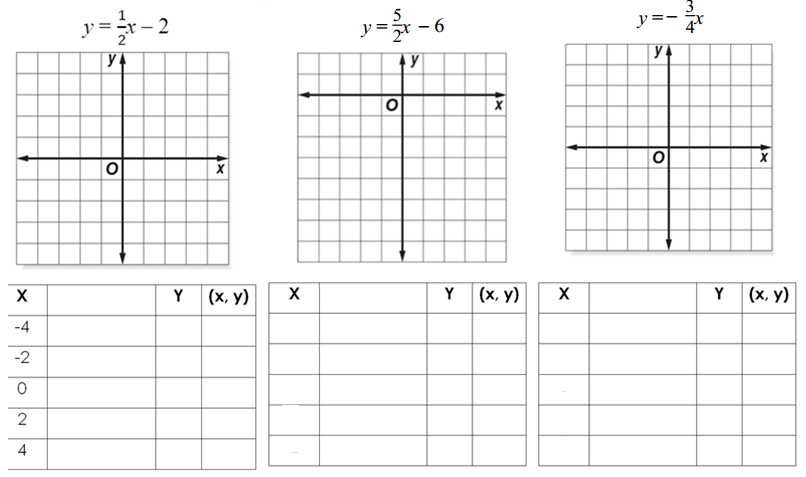 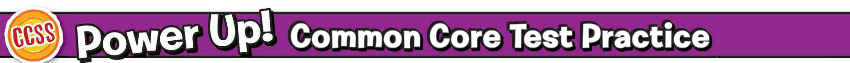 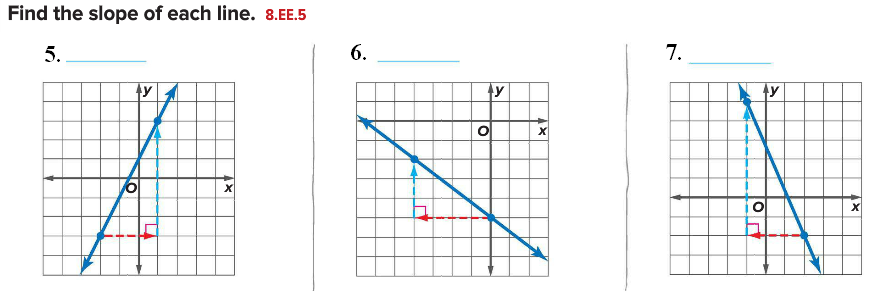 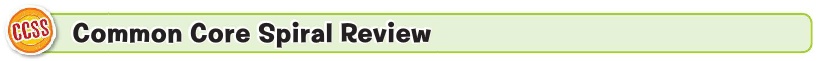 Question 4